به نام ایزد  دانا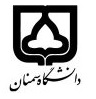                                                                  (کاربرگ طرح درس)                       تاریخ بهروز رسانی: 27/10/97                                                                                             دانشکده     : روان شناسی و علوم تربیتی                                                                   نیمسال اول سال تحصیلی 1397بودجهبندی درسمقطع: کارشناسی□  کارشناسی ارشد■  دکتری□مقطع: کارشناسی□  کارشناسی ارشد■  دکتری□مقطع: کارشناسی□  کارشناسی ارشد■  دکتری□تعداد واحد: نظری2 عملی...تعداد واحد: نظری2 عملی...فارسی: روان‌شناسی یادگیری و تفکرفارسی: روان‌شناسی یادگیری و تفکرنام درسپیشنیازها و همنیازها:پیشنیازها و همنیازها:پیشنیازها و همنیازها:پیشنیازها و همنیازها:پیشنیازها و همنیازها:لاتین:لاتین:نام درسشماره تلفن اتاق دکتر دلاورپور: 02333624250 داخلی 106شماره تلفن اتاق دکتر دلاورپور: 02333624250 داخلی 106شماره تلفن اتاق دکتر دلاورپور: 02333624250 داخلی 106شماره تلفن اتاق دکتر دلاورپور: 02333624250 داخلی 106مدرس/مدرسین: دکتر محمد آقا دلاورپورمدرس/مدرسین: دکتر محمد آقا دلاورپورمدرس/مدرسین: دکتر محمد آقا دلاورپورمدرس/مدرسین: دکتر محمد آقا دلاورپورمنزلگاه اینترنتی:منزلگاه اینترنتی:منزلگاه اینترنتی:منزلگاه اینترنتی:پست الکترونیکی دکتر دلاورپور:  mdelavarpour@semnan.ac.irپست الکترونیکی دکتر دلاورپور:  mdelavarpour@semnan.ac.irپست الکترونیکی دکتر دلاورپور:  mdelavarpour@semnan.ac.irپست الکترونیکی دکتر دلاورپور:  mdelavarpour@semnan.ac.irبرنامه تدریس در هفته و شماره کلاس: سه‌شنبه‌ها ساعت 12-10 کلاس 10 برنامه تدریس در هفته و شماره کلاس: سه‌شنبه‌ها ساعت 12-10 کلاس 10 برنامه تدریس در هفته و شماره کلاس: سه‌شنبه‌ها ساعت 12-10 کلاس 10 برنامه تدریس در هفته و شماره کلاس: سه‌شنبه‌ها ساعت 12-10 کلاس 10 برنامه تدریس در هفته و شماره کلاس: سه‌شنبه‌ها ساعت 12-10 کلاس 10 برنامه تدریس در هفته و شماره کلاس: سه‌شنبه‌ها ساعت 12-10 کلاس 10 برنامه تدریس در هفته و شماره کلاس: سه‌شنبه‌ها ساعت 12-10 کلاس 10 برنامه تدریس در هفته و شماره کلاس: سه‌شنبه‌ها ساعت 12-10 کلاس 10 اهداف درس: آشنائی دانشجويان با قلمرو و موضوعات مختلف روان‌شناسی یادگیری و زمینه‌های مختلف کاربست آنهااهداف درس: آشنائی دانشجويان با قلمرو و موضوعات مختلف روان‌شناسی یادگیری و زمینه‌های مختلف کاربست آنهااهداف درس: آشنائی دانشجويان با قلمرو و موضوعات مختلف روان‌شناسی یادگیری و زمینه‌های مختلف کاربست آنهااهداف درس: آشنائی دانشجويان با قلمرو و موضوعات مختلف روان‌شناسی یادگیری و زمینه‌های مختلف کاربست آنهااهداف درس: آشنائی دانشجويان با قلمرو و موضوعات مختلف روان‌شناسی یادگیری و زمینه‌های مختلف کاربست آنهااهداف درس: آشنائی دانشجويان با قلمرو و موضوعات مختلف روان‌شناسی یادگیری و زمینه‌های مختلف کاربست آنهااهداف درس: آشنائی دانشجويان با قلمرو و موضوعات مختلف روان‌شناسی یادگیری و زمینه‌های مختلف کاربست آنهااهداف درس: آشنائی دانشجويان با قلمرو و موضوعات مختلف روان‌شناسی یادگیری و زمینه‌های مختلف کاربست آنهاامکانات آموزشی مورد نیاز: ....................امکانات آموزشی مورد نیاز: ....................امکانات آموزشی مورد نیاز: ....................امکانات آموزشی مورد نیاز: ....................امکانات آموزشی مورد نیاز: ....................امکانات آموزشی مورد نیاز: ....................امکانات آموزشی مورد نیاز: ....................امکانات آموزشی مورد نیاز: ....................امتحان پایانترمامتحان میانترمارزشیابی مستمر(کوئیز)ارزشیابی مستمر(کوئیز)فعالیتهای کلاسی و آموزشیفعالیتهای کلاسی و آموزشینحوه ارزشیابینحوه ارزشیابی134----33درصد نمرهدرصد نمرهمنبع اصلی (امتحانی) درس:1. هرگنهان و السون (1397). مقدمه‌ای بر نظریه‌های یادگیری(ویرایش هشتم؛ ترجمه دکتر علی اکبر سیف). تهران: نشر دوران. منابع کمکی و پیشنهادی برای مطالعه بیشتر:2. لفرانسوا، آر. (1396). نظریه‌های یادگیری انسان (ترجمه یحیی سیدمحمدی). تهران: نشر روان.3. شانک، دیل. اچ (1395). نظریه‌های یادگیری: چشم‌اندازی تعلیم و تربیتی(ترجمه دکتر یوسف کریمی). تهران: نشر ویرایش. منبع اصلی (امتحانی) درس:1. هرگنهان و السون (1397). مقدمه‌ای بر نظریه‌های یادگیری(ویرایش هشتم؛ ترجمه دکتر علی اکبر سیف). تهران: نشر دوران. منابع کمکی و پیشنهادی برای مطالعه بیشتر:2. لفرانسوا، آر. (1396). نظریه‌های یادگیری انسان (ترجمه یحیی سیدمحمدی). تهران: نشر روان.3. شانک، دیل. اچ (1395). نظریه‌های یادگیری: چشم‌اندازی تعلیم و تربیتی(ترجمه دکتر یوسف کریمی). تهران: نشر ویرایش. منبع اصلی (امتحانی) درس:1. هرگنهان و السون (1397). مقدمه‌ای بر نظریه‌های یادگیری(ویرایش هشتم؛ ترجمه دکتر علی اکبر سیف). تهران: نشر دوران. منابع کمکی و پیشنهادی برای مطالعه بیشتر:2. لفرانسوا، آر. (1396). نظریه‌های یادگیری انسان (ترجمه یحیی سیدمحمدی). تهران: نشر روان.3. شانک، دیل. اچ (1395). نظریه‌های یادگیری: چشم‌اندازی تعلیم و تربیتی(ترجمه دکتر یوسف کریمی). تهران: نشر ویرایش. منبع اصلی (امتحانی) درس:1. هرگنهان و السون (1397). مقدمه‌ای بر نظریه‌های یادگیری(ویرایش هشتم؛ ترجمه دکتر علی اکبر سیف). تهران: نشر دوران. منابع کمکی و پیشنهادی برای مطالعه بیشتر:2. لفرانسوا، آر. (1396). نظریه‌های یادگیری انسان (ترجمه یحیی سیدمحمدی). تهران: نشر روان.3. شانک، دیل. اچ (1395). نظریه‌های یادگیری: چشم‌اندازی تعلیم و تربیتی(ترجمه دکتر یوسف کریمی). تهران: نشر ویرایش. منبع اصلی (امتحانی) درس:1. هرگنهان و السون (1397). مقدمه‌ای بر نظریه‌های یادگیری(ویرایش هشتم؛ ترجمه دکتر علی اکبر سیف). تهران: نشر دوران. منابع کمکی و پیشنهادی برای مطالعه بیشتر:2. لفرانسوا، آر. (1396). نظریه‌های یادگیری انسان (ترجمه یحیی سیدمحمدی). تهران: نشر روان.3. شانک، دیل. اچ (1395). نظریه‌های یادگیری: چشم‌اندازی تعلیم و تربیتی(ترجمه دکتر یوسف کریمی). تهران: نشر ویرایش. منبع اصلی (امتحانی) درس:1. هرگنهان و السون (1397). مقدمه‌ای بر نظریه‌های یادگیری(ویرایش هشتم؛ ترجمه دکتر علی اکبر سیف). تهران: نشر دوران. منابع کمکی و پیشنهادی برای مطالعه بیشتر:2. لفرانسوا، آر. (1396). نظریه‌های یادگیری انسان (ترجمه یحیی سیدمحمدی). تهران: نشر روان.3. شانک، دیل. اچ (1395). نظریه‌های یادگیری: چشم‌اندازی تعلیم و تربیتی(ترجمه دکتر یوسف کریمی). تهران: نشر ویرایش. منابع و مآخذ درسمنابع و مآخذ درستوضیحاتمبحثشماره هفته آموزشیمعرفی اهداف درس، منابع و بیان نحوه ارزیابی دانشجو1مفهوم و ماهیت یادگیری انسان و بررسی وجوه متمایز یادگیری انسان2آشنایی با سیر تاریخی بررسی یادگیری و رویکردهای نظری موجود3آشنایی با نظریه رفتارگرایی کلاسیک پاولف 4آشنایی با نظریه واتسون و  سایر پیشرفتها و کاربردهای شرطی سازی کلاسیک 5نظریه یادگیری تک کوششی گاتری6آشنایی با مفاهیم اصلی نظریه یادگیری وسیله‌ای ثرندایک7نظریه رفتار گرایی رادیکال اسکینر: بررسی اصول نظری شرطی‌سازی کنشگر 8نظریه رفتار گرایی رادیکال اسکینر: بررسی کاربردهای شرطی‌سازی کنشگر 9نظریه یادگیری تولمن 10نظریه یادگیری بندورا11نظریه یادگیری عصب ـ شناختی یادگیری هب 12رویکرد خبرپردازی به یادگیری 13یادگیری از دیدگاه روانشناسی تکاملی (نظریه بولس)14رفع اشکال نهایی و پاسخ به سؤالات 15جمع‌بندی مطالب16